Муниципальное бюджетное общеобразовательное учреждение«Средняя общеобразовательная школа №1 п. Смидович»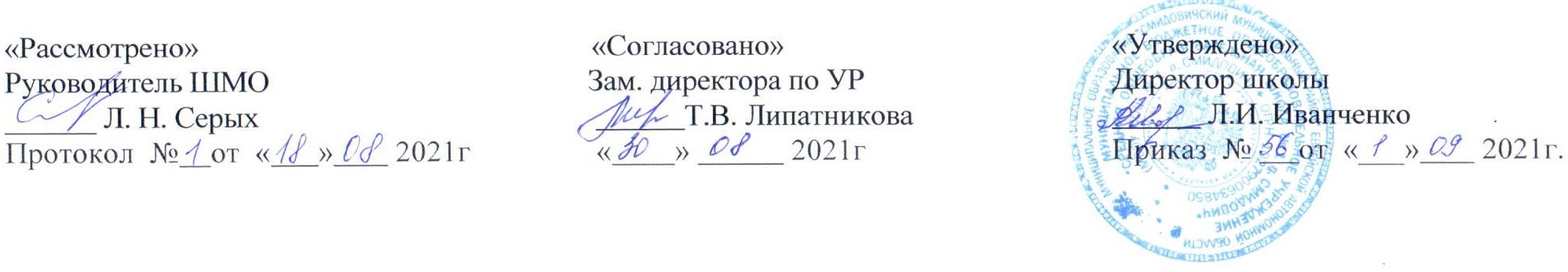 Рабочая программапо обществознаниюдля 6 класса(уровень базовый)Учитель: Берюков Михаил ГеннадьевичI квалификационная категорияна 2021-2022 учебный годп. Смидович 2021 г.Пояснительная записка.Рабочая программа составлен на основе  требований  Федерального государственного образовательного стандарта основного общего образования  второго поколения  и авторской  рабочей программы (Рабочие программы к предметной линии учебников под редакцией Л.Н. Боголюбова. 5-9 классы: пособие для учителей общеобразовательных учреждений/ Л.Н. Боголюбов, Н.И. Городецкая, Л.Ф. Иванова и др.-М.: Просвещение, 2011)В рабочей программе соблюдается преемственность с примерными программами начального общего образования, в том числе и в использовании основных видов учебной деятельности обучающихся.Программа ориентирована на работу на УМК:Обществознание. 6 класс: учебник для общеобразовательных учреждений /, Н. Ф. Виноградова, Н. И. Городецкая, Л.Ф. Иванова и др.; под редакцией Л.Н. Боголюбова, Л. Ф. Ивановой. М.: Просвещение, 2016Обществознание. 6 класс. Рабочая программа и технологические карты уроков по учебнику под редакцией Л.Н. Боголюбова, Л.Ф. Ивановой. Волгоград, Учитель 2016.Программа составлена с учетом требований следующих нормативных документов: 1. Федеральный закон от 29.12.2013 № 273-ФЗ «Об образовании в Российской Федерации». 2. Приказ от Минпросвещения России от 28.08.2020 № 442 «Об утверждении Порядка организации и осуществления образовательной деятельности по основным общеобразовательным программам – образовательным программам начального общего, основного общего и средне общего образования».3. Приказ Минобрнауки России от 17.12.2010 № 1897 «Об утверждении федерального государственного образовательного стандарта основного общего образования».4.  Постановление Главного государственного санитарного врача РФ от 28.09.2020 № 28 «Об утверждении санитарных правил СП 2.4.3648-20 «Санитарно-эпидемиологические требования к организации воспитания и обучения, отдыха и оздоровления детей и молодежи».5.  Приказ Минпросвещения России от 20.05.2020  № 254 «Об утверждении федерального перечня учебников, допущенных к использованию при реализации имеющих государственную аккредитацию образовательных программ начального общего, основного общего, среднего общего образования организациями, осуществляющими образовательную деятельность».6. Примерная основная общеобразовательная программа основного общего образования, одобренная решением федерального учебно-методического объединения по общему образованию (протокол от 8 апреля 2015 г. №1/15)7.  Учебный план школы на 2021-2022 учебный год.Изучение обществознания в основной школе направлено на достижение следующих целей:воспитание   общероссийской   идентичности,   гражданской ответственности, уважения к социальным нормам; приверженности гуманистическим и демократическим ценностям, закреплённым в Конституции Российской Федерации;развитие личности в ответственный период социального взросления человека (10—15 лет), её познавательных интересов, критического мышления в процессе восприятия социальной (в том числе экономической и правовой) информации и определения собственной позиции; нравственной и правовой культуры, экономического образа мышления, способности к самоопределению и самореализации;освоение  на уровне функциональной грамотности системы знаний,  необходимых для социальной адаптации: об обществе; основных социальных ролях; о позитивно оцениваемых обществом качествах личности, позволяющих успешно взаимодействовать в социальной среде; сферах человеческой деятельности; способах регулирования общественных отношений; механизмах реализации и защиты прав человека и гражданина;формирование опыта применения полученных знаний для решения типичных задач в области социальных отношений; экономической и гражданско-общественной деятельности; межличностных отношений; отношений между людьми различных  национальностей  и  вероисповеданий;   самостоятельной познавательной деятельности;  правоотношений;  семейно-бытовых отношений.Задачи курса: создание условий для социализации личности; воспитание чувства патриотизма, уважения к своей стране, к правам и свободам человека, демократическим принципам общественной жизни; формирование знаний и интеллектуальных умений; воспитания уважения к семье и семейным традициям; формирование основ мировоззренческой, нравственной, социальной, политической, правовой и экономической культуры; воспитание толерантного отношения к людям другой национальности; воспитания уважения к трудовой деятельности. Общая характеристика предмета «Обществознание» в основной школе«Обществознание» — учебный предмет в основной школе, фундаментом которого являются научные знания о человеке и об обществе, о влиянии социальных факторов на жизнь каждого человека. Их раскрытие, интерпретация, оценка базируются на результатах исследований, научном аппарате комплекса общественных наук (социология, экономическая теория, политология, культурология, правоведение, этика, социальная психология), а также философии. Такая комплексная научная база учебного предмета «Обществознание», многоаспектность изучения его предмета — общественной жизни — обусловливают интегративный характер обществознания, который сохраняется и в старшей школе. «Обществознание» как учебный предмет в основной школе акцентирует внимание учащихся на современных социальных явлениях. «Обществознание» в основной школе опирается на пропедевтическую обществоведческую подготовку учащихся в начальных классах в рамках учебного предмета «Окружающий мир». Полнота и глубина раскрытия содержания курса по обществознанию на втором этапе обучения ограничены познавательными возможностями учащихся младшего и среднего подросткового возраста. Наиболее сложные аспекты общественного развития рассматриваются в курсе по обществознанию в старших классах.Обществознание представляется очень специфической школьной дисциплиной в российской системе образования. Уникальность обществознания состоит в том, что здесь не только рассматриваются новые содержательные области (например, вопросы права), но и происходит интеграция других школьных предметов (истории, литературы, географии, биологии и др.), а также привлекается социальный опыт школьников.Курс «Обществознание» в 6 классе призван расширить знания учащихся о месте человека в обществе, дать научное представление об обществе, о социальном окружении, Родине. В основу содержания курса заложены моральные и правовые нормы, что создает условия для единства обучения и воспитания, определяющего нравственные ориентиры, формирующего образцы достойного поведения. В 6 классе при изучении обществознания, прежде всего, даются знания граждановедческого характера, основу которых составляют наиболее актуальные для подростков проблемы взаимодействия личности и общества, жизненные ценности, нравственные и правовые нормы, правила поведения, в том числе взаимоотношения ребенка с семьей, ученическим коллективом, взрослыми; обобщение опыта взаимодействия с социальной и природной средой; знания о правах человека и способах их защиты, этические нормы поведения, первичные знания о государстве и законах.В процессе обучения обществознанию в 6 классе у школьников формируется относительно целостное представление о человеке как личности, о деятельности как целенаправленном проявлении активности человека, раскрываются ключевые научные категории, отражающие социальную сущность человека. С опорой на эти понятия шестиклассники получают возможность объяснять явления социальной действительности, связанные с деятельностью людей, межличностными отношениями, совершенствуются общеучебные компетенции учащихся. Эти знания, умения и ценностные  установки необходимы для сознательного выполнения подростками основных социальных ролей. Курс способствует развитию информационных учебных умений школьников по поиску социальной информации в адаптивных источниках, адекватному ее восприятию, применению основных обществоведческих терминов и понятий при анализе, общении, систематизации полученных знаний.Описание места  учебного предмета «Обществознание» в учебном планеВ соответствии с базисным учебным планом предмет «Обществознание» относится к учебным предметам, обязательным для изучения на ступени основного общего образования.Реализация рабочей программы рассчитана на 35 часов (из расчета  один  учебный час в неделю). 3. Планируемые результаты обучения и освоения содержания курса обществознания 6 класса. Требования к результатам обучения предполагают реализацию деятельностного, компетентностного и личностно ориентированного подходов в процессе усвоения программы, что в конечном итоге обеспечит овладение учащимися знаниями, различными видами деятельности и умениями, их реализующими.Личностные результаты:  осознание своей идентичности как гражданина страны, члена семьи, этнической и религиозной группы, локальной и региональной общности;освоение гуманистических традиций и ценностей современного общества, уважение прав и свобод человека;осмысление социально-нравственного опыта предшествующих поколений, способность к определению своей позиции и ответственному поведению в современном обществе;понимание культурного многообразия мира, уважение к культуре своего и других народов, толерантность.Метапредметные результаты: способность сознательно организовывать и регулировать свою деятельность – учебную, общественную и др.;овладение умениями работать с учебной и внешкольной информацией (анализировать и обобщать факты, составлять простой и развернутый план, тезисы, конспект, формулировать и обосновывать выводы и т.д.), использовать современные источники информации, в том числе материалы на электронных носителях;способность решать творческие задачи, представлять результаты своей деятельности в различных формах (сообщение, эссе, презентация, реферат и др.);готовность к сотрудничеству с соучениками, коллективной работе, освоение основ межкультурного взаимодействия в школе и социальном окружении и др.Предметные результаты:овладение целостными представлениями об историческом пути народов своей страны и человечества как необходимой основой для миропонимания и познания современного общества;способность применять понятийный аппарат исторического знания и приемы исторического анализа для раскрытия сущности и значения событий и явлений прошлого и современности;умения изучать и систематизировать информацию из различных исторических и современных  источников, раскрывая ее социальную принадлежность и познавательную ценность;расширение опыта оценочной деятельности на основе осмысления  жизни и деяний личностей и народов в истории своей страны и человечества в целом;готовность применять исторические знания для выявления и сохранения исторических и культурных памятников своей страны и мира.4. Содержание тем  учебного курса.Знакомство с курсом «Обществознание. 6 класс». Цели, задачи изучения предмета. Структура, особенности содержания учебника (1 ч.) Глава I. Человек в социальном измерении (11 часов)Человек. Индивид. Индивидуальность. Личность. Человек и деятельность. На пути к жизненному успеху. Социальные параметры личности. Индивидуальность человека. Качества сильной личности. Человек познает мир. Познание мира и себя. Самопознание и самооценка. Способности человека. Человек и его деятельность. Деятельность человека, ее основные формы. Мотивы деятельности. Связь между деятельностью и формированием личности. Знания и умения как  условие успешной деятельности. Потребности человека. Потребности человека – биологические, социальные, духовные. Индивидуальный характер потребностей. Люди с ограниченными возможностями и  особыми потребностями. Духовный мир человека.  Мысли и чувства. На пути к жизненному успеху. Привычка к труду. Проблема выбора профессии. Важность взаимопонимания и взаимопомощи. Практикум по теме «Человек в социальном измерении». Человек-личность. Человек познает мир. Человек и его деятельность. Потребности человека. На пути к  жизненному успеху.Глава II. Человек среди людей (9 часов)Человек в ближайшем социальном окружении. Межличностные отношения. Роль чувств в отношениях между людьми. Сотрудничество и соперничество. Солидарность, лояльность, толерантность, взаимопонимание. Человек в группе. Социальные группы (большие и малые). Человек в малой группе. Группы формальные и неформальные. Лидеры. Групповые нормы. Общение. Общение – форма отношения человека к окружающему миру. Цели общения. Средства общения. Стили общения. Особенности общения со сверстниками, старшими и младшими. Конфликты в межличностных отношениях. Межличностные конфликты, причины их возникновения. Агрессивное поведение. Конструктивное разрешение   конфликта. Как победить обиду и установить контакт. Практикум по теме «Человек среди людей». Глава III. Нравственные основы жизни (7 часов)Добро, смелость и страх. Человечность. Человек славен добрыми делами. Доброе – значит хорошее. Мораль. Золотое правило морали. Учимся делать добро. Будь смелым. Смелость. Страх – защитная реакция человека. Преодоление страха. Смелость и отвага. Противодействие злу. Человек и человечность. Человечность. Гуманизм – уважение и любовь к людям. Внимание к тем, кто нуждается в поддержке. Практикум по теме «Нравственные основы жизни». Итоговое повторение и обобщение материала курса обществознания (7 часов)5. Учебно- тематический план6. Требования к уровню подготовки учащихся, обучающихся по данной программе:По окончании изучения курса учащиеся должны: добывать и критически оценивать поступающую информацию об особенностях личности разных людей, особенностях человеческого общения, экономики и политики.систематизировать и представлять в разных формах (текст, схему, модель и т.д.) информацию об особенностях личности и поведения разных людей, взаимоотношений людей в социальной сфере, экономике и политике.понимать и объяснять характер взаимоотношений между людьми. анализировать  простые системы фактов, явлений, понятий.определять и объяснять своё отношение к нравственным нормам и ценностям, к правилам и нормам человеческого общения, основам экономического и политического устройства общества.делать свой выбор в учебных ситуациях отношения к личности и поведению разных людей и отвечать за свой выбор, а так же  моделирующих основы общественных отношений в социальной сфере, экономике и политике.договариваться с людьми, предотвращая или преодолевая конфликты (в учебных моделях жизненных ситуаций).решать учебно-жизненные задачи в моделях межличностного общения в соответствии с моральными нормами.7. Перечень учебно-методического обеспеченияУчебно-методический комплект:Учебник. Обществознание. 6 класс. Виноградова Н. Ф., Городецкая Н. И., Иванова Л. Ф. / Под ред. Л. Н. Боголюбова, Л. Ф. Ивановой. М.: Просвещение, 2016Электронное приложение к учебнику. Обществознание. 6 класс. (CD)Поурочные разработки. Обществознание. 6 класс. Боголюбов Л. Н., Виноградова Н. Ф., Городецкая Н. И. и др.Рабочие программы. Обществознание. Предметная линия учебников под ред. Л. Н. Боголюбова. 5-9 классы. Боголюбов Л. Н., Городецкая Н. И., Иванова Л. Ф. и др. М.: Просвещение, 2016Обществознание. 6 класс. Рабочая программа и технологические карты уроков по учебнику под редакцией Л.Н. Боголюбова, Л.Ф. Ивановой. Волгоград, Учитель 2016.Интернет- ресурсы:http://fcior.edu.ru/ - федеральный портал школьных цифровых образовательных ресурсовhttp://www.school-collection.edu.ru/ - цифровые образовательные ресурсы для  общеобразовательной школы http://festival.1september.ru/ - Фестиваль педагогических идей «Открытый урок»компьютерные презентации по темам курса «Обществознание»Литература для учителя:Боголюбов, Л, Н. Общая методика преподавания обществознания в школе / JT. Н. Боголюбов, JI. Ф. Иванова, А. Ю. Лазебникова. - М.: Дрофа, 2008.Лазебникова, А. Ю. Современное школьное обществознание : метод, пособие для учителя с дидакт. материалами / А. Ю. Лазебникова. - М.: Школа-Пресс, 2000.Прутченков, А. С. «Свет мой, зеркальце, скажи...» : методические разработки социально- психологических тренингов / А. С. Прутченков. - М.: Новая школа, 1996.Прутченковf А. С. Наедине с собой. Психологические тесты и психотехнические упражнения для подростков и старшеклассников / А. С. Прутченков. - М.: Российское педагогическое агентство, 1996.Прутченков, А. С. Школа жизни : методические разработки социально-психологических тренингов / А. С. Прутченков. - М.: Международная Педагогическая Академия, 1998.Александрова, И. Ю. Обществознание. Интенсивный курс / И. Ю. Александрова, В. В. Владимирова, Л. Ш. Лозовский. - М.: Айрис-Пресс, 2010.Бекешев, К. А. Обществознание : учеб. пособие / К. А. Бекешев. - М.: Проспект, 2010.Лозовский, Л. Ш. Практикум по обществознанию: вопросы и ответы; тесты с решениями / Л. Ш. Лозовский, Б. А. Райзберг. - М.:Рольф Айрис-Пресс, 2010.Сычев, Л А. Обществознание: учеб. пособие / А. А. Сычев. - М.: Альфа-М : ИНФРА-М, 2010.Тюляева, Т. И. Обществознание: настольная книга учителя / Т. И. Тюляева. - М.: Астрель, 2010.Дополнительная литература для учащихся:Домашек, Е. В. Школьный справочник по обществознанию / Е. В. Домашек. - Ростов н/Д.: Феникс, |010.Сазонова, Г. Г. Обществознание в таблицах и схемах / Г. Г. Сазонова. - М.: Виктория ПлюсНормы оценки знаний за выполнение теста учащихся по обществознаниюНормы оценки знаний за творческие работы учащихся по обществознаниюКритерии оценки мультимедийной презентацииНормы оценки знаний учащихся по обществознанию(устный, письменный ответ)Отметка «5» выставляется в том случае, если учащийся или  экзаменующийся  в полном объеме выполняет предъявленные задания и демонстрирует следующие знания и умения: логично, развернуто излагать содержание вопроса, в котором  продемонстрировано умение описать то или  иное общественное явление или процесс; сравнивать несколько социальных объектов, процессов (или несколько источников), выделяя их существенные признаки, закономерности развития; делать вывод по вопросу и аргументировать его с теоретических позиций социальных наук; сопоставлять различные точки зрения, выдвигать аргументы в обоснование собственной позиции и контраргументы по отношению к иным взглядам; применять полученные знания при анализе конкретных ситуаций и планировать практические действия; оценивать действия субъектов социальной жизни с точки зрения социальных норм, экономической рациональности; раскрывать содержание основных обществоведческих терминов в контексте вопроса;  Отметка «4» выставляется в том случае, если учащийся или  экзаменующийся  продемонстрировал предъявляемые требования такие же, как и к ответу на «отлично», но при ответе допустил неточности, не искажающие общего правильного смысла;  верно освятил тему вопроса, но не достаточно полно ее раскрыл;  продемонстрировал знание причинно-следственных связей, основных теоретических положений, но отдельные положения ответа не подтвердил фактами, не обосновал аргументами;   не смог самостоятельно дать необходимые поправки и дополнения; дал определения прозвучавшим при ответе понятиям; дал ответы на уточняющие вопросы.   Отметка «3» выставляется в том случае, если учащийся или  экзаменующийся демонстрирует умение описывать то или иное общественное явление, объяснять его с помощью конкретных примеров;  делает элементарные выводы; путается в терминах; не может сравнить несколько социальных объектов или точек зрения; не может аргументировать собственную позицию;  затрудняется в применении знаний на практике при решении конкретных ситуаций; справляется с заданием лишь после наводящих вопросов. Отметка «2» выставляется в том случае, если учащийся или  экзаменующийся  не увидел проблему, но не смог ее сформулировать; не раскрыл проблему; представил информацию не в контексте задания; или отказался отвечать (уважительная причина отсутствует). Приложение 8. (календарно-тематическое планирование)Нормы оценки знаний за выполнение теста учащихся по обществознаниюНормы оценки знаний за творческие работы учащихся по обществознаниюКритерии оценки мультимедийной презентацииНормы оценки знаний учащихся по обществознанию(устный, письменный ответ) Отметка «5» выставляется в том случае, если учащийся или  экзаменующийся  в полном объеме выполняет предъявленные задания и демонстрирует следующие знания и умения: - логично, развернуто излагать содержание вопроса, в котором  продемонстрировано умение описать то или  иное общественное явление или процесс; - сравнивать несколько социальных объектов, процессов (или несколько источников), выделяя их существенные признаки, закономерности развития; - делать вывод по вопросу и аргументировать его с теоретических позиций социальных наук; - сопоставлять различные точки зрения, выдвигать аргументы в обоснование собственной позиции и контраргументы по отношению к иным взглядам; - применять полученные знания при анализе конкретных ситуаций и планировать практические действия; - оценивать действия субъектов социальной жизни с точки зрения социальных норм, экономической рациональности; - раскрывать содержание основных обществоведческих терминов в контексте вопроса;  Отметка «4» выставляется в том случае, если учащийся или  экзаменующийся  - продемонстрировал предъявляемые требования такие же, как и к ответу на «отлично», но при ответе допустил неточности, не искажающие общего правильного смысла;  - верно освятил тему вопроса, но не достаточно полно ее раскрыл;  - продемонстрировал знание причинно-следственных связей, основных теоретических положений, но отдельные положения ответа не подтвердил фактами, не обосновал аргументами;   - не смог самостоятельно дать необходимые поправки и дополнения; - дал определения прозвучавшим при ответе понятиям; - дал ответы на уточняющие вопросы.   Отметка «3» выставляется в том случае, если учащийся или  экзаменующийся  - демонстрирует умение описывать то или иное общественное явление, объяснять его с помощью конкретных примеров;  -   делает элементарные выводы;  -  путается в терминах;  - не может сравнить несколько социальных объектов или точек зрения;  -  не может аргументировать собственную позицию;  -   затрудняется в применении знаний на практике при решении конкретных ситуаций;  -  справляется с заданием лишь после наводящих вопросов. Отметка «2» выставляется в том случае, если учащийся или  экзаменующийся  - не увидел проблему, но не смог ее сформулировать; - не раскрыл проблему; - представил информацию не в контексте задания; -  или отказался отвечать (уважительная причина отсутствует).Приложение 9. Материалы промежуточного контроляПромежуточный контроль уровня достижения планируемых результатов освоения программы по обществознанию 6 класс (итоговый)1. Цель и содержание итоговой работы по обществознаниюОпределить уровень сформированности предметных результатов у учащихся 6 класса по итогам освоении программы по обществознанию.
Итоговая контрольная работа проводится в один день.2. Структура работы и характеристика заданийРабота содержит две группы заданий.1 группа (Часть 1 № 1, 2, 3, 4, 5, 6, 7, 8) – задания базового уровня сложности.
В них проверяется освоение базовых знаний и умений по предмету, обеспечивающих успешное продолжение обучения в 7 классе школы. Учащимся предлагаются стандартные учебные или практические задачи, в которых очевиден способ решения, изученный в процессе обучения.2 группа (Часть 2 № 1, 2, 3, 4) – задания повышенной сложности. В них проверяется готовность учащихся решать нестандартные учебные или практические задачи, в которых нет явного указания на способ выполнения, а учащийся сам должен сконструировать способ решения, комбинируя известные ему способы либо привлекая знания из разных предметов. Содержание заданий предполагает либо возможность использования нескольких решения, либо применение комплексных умений, либо привлечение предметных знаний и умений.В работе внутри содержательного блока одновременно представлены задания как базового, так и повышенного уровней. 3 группа (Часть 3 №1, 2, 3) - задания повышенного уровня. Задания с выбором ответа (Часть 1 № 1-8), в которых  предлагаются варианты ответов, из которых необходимо выбрать правильные;задание с кратким ответом (Часть 2 № 1-4), требующее один единственный ответ;задания с развёрнутым ответом (Часть 3 № 1-3), в которых надо дать развёрнутый полный ответ.Работа содержит 17 заданий. Она рассчитана на один урок. В ней 8 заданий базового     уровня сложности, 8 задания – повышенного.3. Условные обозначенияУровень сложности: Б – базовый, П – повышенный. Тип задания: ВО – с выбором  ответа, КО – с кратким ответом, РО – с развёрнутым ответом.4. Время и способ выполнения проверочной работыВыполнение заданий разной сложности и разного типа оценивается с учётом следующих рекомендаций.В заданиях с выбором ответа из предложенных вариантов ученик должен выбрать только верный ответ. Если учащийся выбирает неверные ответы, то задание считается выполненным неверно.В заданиях с кратким ответом ученик должен записать требуемый краткий ответ.В заданиях с развёрнутым ответом ученик должен дать полный развёрнутый ответ.Промежуточная аттестация по обществознанию для обучающихся 6 класса1 вариантФ.И.     _____________________________________________________________________Часть 11. По возрастному признаку выделяют следующую социальную группу:А) женщиныБ) мужчиныВ) подросткиГ) англичане2. Сашина мама врач, папа-строитель. Совместно с ними проживают бабушка и дедушка. В какой семье живет Саша? А) нуклеарнойБ) родственной расширеннойВ) неполнойГ) многодетной.3. Своеобразие человека, его отличие от других характеризует понятие:           А) индивидБ) индивидуальностьВ) гражданинГ) личность4.Коля заканчивает второй класс. Он занимается в музыкальной студии и коллекционирует брелки. На какой ступени ( уровне) образования находится Коля?А) начального образованияБ) основного общего образованияВ) среднего  общего образованияГ) профессионального образования5. Социальной является потребность в …А) дыханииБ) уваженииВ) питанииГ) движении.6.Слово «демократия» в переводе с греческого языка означает:А) власть избранныхБ) власть богатыхВ) власть народаГ) безвластие7.Так называется наука о гербахА) нумизматикаБ) генеалогияВ) геральдикаГ) фалеристика8.Гражданин РФ имеет право …А) защищать ОтечествоБ) участвовать в референдумеВ) платить налогиГ) соблюдать КонституциюЧасть 21. Приведи пять отличий  человека  от животного. Ответы впиши в таблицу:2.Перечисли состав двухпоколенной семьи: ______________________________________3.Распределите перечисленное ниже следующим образом: три первые позиции должны представлять малые социальные группы, а три последующие – большие социальные группы.  Цифры в каждой тройке запишите в порядке возрастания.   1) женщины                                                4) россияне   2) класс                                                       5) футбольная команда   3) украинцы                                               6) детский хор4.Вычеркни лишнее слово: смекалка, творчество, обыденность, мастерство. Объясни, почему слово оказалось лишним ______________________________________________________________________________________________________________________________________________________________________________________________________________________________________________Часть 3С1. Российская императрица Екатерина II написала специальную азбуку для своего внука. Вот некоторые правила из этой книги: «Мальчик должен закаляться с детства, спать под лёгким одеялом. Он должен иметь разных домашних животных и лично за ними ухаживать. Если мальчик капризничает из-за болезни, его надо успокоить и оказать врачебную помощь. Если мальчик капризничает из-за упрямства, желая что-нибудь получить слезами, ему надо спокойно объяснить его неправоту и ничего не давать».1.Какие черты характера хотела воспитать у внука Екатерина II? Назовите не менее трех качеств.__________________________________________________________________________________________________________________________________________________________________________________________________2. Какое значение семья имеет в жизни человека? Проиллюстрируйте на трех примерах._________________________________________________________________________________________________________________________________________________________________________________________________________________________________________________________________________________________________________________________________________________________________________________________________________________________________________________________________________________________________________________________________________________________________________________________________________________________________________________________________________________________________________________________________________________________________________________________________________________________________________________________________________________________________________3. Как вы считаете, каковы причины семейных конфликтов? Назовите не менее трех причин.____________________________________________________________________________________________________________________________________________________________________________________________________________________________________________________________________________________________________________________________________________________________________________________________________________________________________________________________________________________________________________________________________________________________________________________________________________________________________________________________________________________________________________________________________________________________________________________________________________________________________________________________________________________________________________________________________________________________________________________________________________________________________________________________________________________________________________________________________________________________________________________________________________Промежуточная аттестация по обществознанию для обучающихся 6 класса2 вариантФ.И.     _____________________________________________________________________Часть 11.По профессиональному признаку выделяют следующую социальную группу: А) москвичиБ) врачиВ) горожанеГ) чуваши2. У Сережи дружная семья. Младшая сестра ходит в садик. Старший брат  студент. Мама работает продавцом, а папа  машинистом. В какой семье живет Сережа?А)  в родственной расширеннойБ) в неполнойВ) в нуклеарнойГ) в трехпоколенной  3. Маша заканчивает 9 класс. Она хорошо поет и танцует , является победителем конкурса «Лучший вожатый года» , она общительная и доброжелательная девочка. Все это характеризует Машу как …А) индивидаБ) индивидуальностьВ) ученицуГ) личность.4.Вася семиклассник гимназии. В свободное время он увлекается авиамоделированием . На какой     ступени (уровне) образования находится Вася?А)начальное образованиеБ)основное общее образованиеВ) среднее общее образованиеГ)профессиональное образование.5. Биологической является потребность в …А) дружбеБ)  снеВ) учебеГ) любви6.Слово «федерация» происходит от латинского и означает А) орган властиБ) полноправный участникВ) большое государствоГ) союз, объединение7. Человек, покровительствующий какому-нибудь делу, начинанию, помогающий науке и искусствуА) магнатБ) бизнесменВ) меценатГ) предприниматель8. Официальная эмблема государства А) гербБ)гимнВ)флагГ)стягЧасть 21.Приведи пять отличий, по которым животное отличается от человека. Ответы впиши в таблицу:2.Перечисли состав трехпоколенной семьи: ______________________________________3. Распределите перечисленное ниже следующим образом: три первые позиции должны представлять малые социальные группы , а три последующие – большие социальные группы. Цифры в каждой тройке запишите в порядке возрастания.   1) чуваши                                                                                   4) подростки   2) музыкальный ансамбль «Домисолька»                              5) клуб любителей современных танцев   3) отряд спасателей                                                                  6) европейцы4.Вычеркни лишнее слово: творчество, новое, ценное, однообразное. Объясни, почему слово оказалось лишним ________________________________________________________________________________________________________________________________________________________________________________Часть 3С1. Прочитайте отрывок из статьи «Язык жестов» и ответьте на вопросы. «Многие жесты пришли к нам из глубокой древности и имеют свою историю. Большой палец, поднятый вверх или опущенный вниз, как знак одобрения или неодобрения ,был известен еще древним римлянам. Так после окончания поединка император давал знать, оставляет ли он жизнь гладиаторам или нет. В течение многих веков считалось: если кто-то при нас чешет голову или теребит одежду, то этим он выражает свое пренебрежение к нам. Образованные люди никогда так не делали».1.Какие еще средства общения, кроме жестов, существуют? Назовите не менее трех средств.___________________________________________________________________________________________________________________________________________________________________________________________________________________________________________________________________________________________________2.Зачем люди общаются? Проиллюстрируйте на трех примерах.________________________________________________________________________________________________________________________________________________________________________________________________________________________________________________________________________________________________________________________________________________________________________________________________________________________________________________________________________________________________________________________________________________________________________________________________________________________________________________________________________________________________________________________________________________________________________________________________________3.Как вы думаете, почему образованному человеку легче найди общий язык с собеседником? Укажите не менее трех причин._______________________________________________________________________________________________________________________________________________________________________________________________________________________________________________________________________________________________________________________________________________________________________________________________________________________________________________________________________________________________________________________________________________________________________________________________________________________________________________________________________________________________________________________________________________________________________________________________________________________Ответы                                                               					СПЕЦИФИКАЦИЯПромежуточной аттестации по обществознанию дляобучающихся 6 класса.1.	Назначение  проверочной  работы - оценка общеобразовательной подготовки  по обществознанию  учащихся 6  класса общеобразовательных учреждений в рамках итоговой аттестации.2.	Документы, определяющие содержание проверочной работы.1. Федеральный государственный образовательный стандарт, основного общего образования;2. Примерная основная образовательная программа образовательного учреждения. Основная школа. – М.: Просвещение, 2011 (Стандарты второго поколения);3.Примерная программа по учебным предметам. Обществознание. 5-9 классы: проект - М.: Просвещение, 2011 (Стандарты  второго поколения);    .    3. Структура проверочной работы.Работа состоит из 3 частей             4. Распределение заданий проверочной работы по содержанию и видам учебной                  деятельности.                   Работа составлена в соответствии с «Обязательным минимумом содержания основных          образовательных программ» (см. Обществознание). Цель работы: проверка видов          деятельности, умений и навыков, которыми должны овладеть учащиеся по данному курсу в          соответствии с «Требованиями к уровню подготовки учащихся 6 класса». Работа состоит из 2         вариантов по 15 заданий в каждом.               Первая часть работы состоит из 8 тестовых заданий с выбором одного правильного ответа         из четырех предложенных. Задания позволяют выявить знания базового обществоведческого    материала курса.  Вторая часть включает задания на умение сравнивать и анализировать, выявлять и характеризовать существенные признаки обществоведческих понятий.  Третья часть предполагает умение работать с текстом, устанавливать причинно-  следственные связи, приводить свои примеры, аргументировать свою позицию.                Проверочная    работа предусматривает следующие виды учебной деятельности:           воспроизводить   знания,    применять   их    в   знакомой    и    незнакомой    ситуациях,           соотносить понятия и определения, логически мыслить, выбирая лишнее.          Задания на   воспроизведение   знаний охватывают содержание  всех  частей  проверочной          работы  и  обеспечивают контроль усвоения основных вопросов курса на базовом уровне             Применение знаний  требует более сложной мыслительной деятельности:  сравнивать,          анализировать,  объяснять понятия, явления, выявлять причинно-следственные связи.          5. Время выполнения работы. На выполнение проверочной работы отводится          45минут.         6.Число вариантов в работе. Два            7.Система оценивания отдельных заданий и работы в целом (таблица 2)             8. Норма выставления оценок утверждена на заседании МО педагогов             гуманитарного цикла. Кодификаторэлементов содержания и требований к уровню подготовки учащихся 6-х классов по ОБЩЕСТВОЗНАНИЮ.Кодификатор составлен на базе Федерального компонента государственного стандарта основного общего образования по обществознанию (приказ Минобразования России от 05.03.2004 № 1089 «Об утверждении федерального компонента государственных стандартов начального общего, основного общего и среднего (полного) общего образования»).Раздел 1. Перечень элементов содержания, проверяемых в административной контрольной работесоставлен на основе раздела «Обязательный минимум содержания основных образовательных программ» Федерального компонента государственных стандартов основного общего  образования по обществознанию».В первом столбце указан код раздела. Во втором столбце приводится код элемента содержания, для которого создаются проверочные задания.Раздел 2. Перечень требований к уровню подготовки учащихся,В первых двух столбцах таблицы даны коды требований, в третьем – требования к уровню подготовки учащихся, достижение которого проверяется в контрольной работе.№ раздела (темы)  Название раздела (темы)Модуль воспитательной программы «Школьный урок»Кол-во часов по рабочей программе1Введение. Как работать с учебником  День знаний.12Тема 1.Человек в социальном измерении .113Тема 2. Человек среди людей Предметная олимпиада. Дистанционные олимпиады на сайте Учи.ру и Время знаний94Тема 3. Нравственные основы жизни Интернет конкурсы на портале   Эрудит. Онлайн75Итоговое повторение  и обобщение материала курса обществознанияИнтернет конкурсы на портале   Буковкин.ру7% выполнения0-3536-6061-8586-100Отметка«2»«3»«4»«5»Отметка / Содержание2345Общая информацияТема предмета не очевидна. Информация не точна или не дана.Информация частично изложена.  В работе использован только один ресурс.Достаточно точная информация. Использовано более одного ресурса.Данная информация кратка и ясна. Использовано более одного ресурса.ТемаНе раскрыта и не ясна тема урока. Объяснения некорректны, запутаны или не верны.Тема частично раскрыта. Некоторый материал изложен некорректно.Сформулирована и раскрыта тема урока.Ясно изложен материал.Сформулирована и раскрыта тема урока.Полностью изложены основные аспекты темы урока.Применение и проблемыНе определена  область применения данной темы. Процесс решения неточный или неправильный.Отражены некоторые области применения темы. Процесс решения неполный.Отражены области применения темы. Процесс решения практически завершен.Отражены области применения темы. Изложена стратегия решения проблем.СОЗДАНИЕ СЛАЙДОВМаксимальное количество балловОценка группыОценка учителяТитульный слайд с заголовком 5Минимальное количество – 10 слайдов10Использование дополнительных эффектов PowerPoint (смена слайдов, звук, графики)5СОДЕРЖАНИЕСОДЕРЖАНИЕСОДЕРЖАНИЕСОДЕРЖАНИЕИспользование эффектов анимации15Вставка графиков и таблиц10Выводы, обоснованные с научной точки зрения, основанные на данных10Грамотное создание и сохранение документов в папке рабочих материалов5ОРГАНИЗАЦИЯОРГАНИЗАЦИЯОРГАНИЗАЦИЯОРГАНИЗАЦИЯТекст хорошо написан и сформированные идеи ясно изложены и структурированы10Слайды представлены в логической последовательности5Красивое оформление презентации10Слайды распечатаны в формате заметок.5ОБЩИЕ БАЛЛЫОкончательная оценка:90№ п /пСодержание (разделы, темы)Количество часовДатаТип урокаВиды деятельности (элементы содержания, контроль)Материально-техническое, методическое обеспечениеИспользование интернет-ресурсовПланируемые результатыПланируемые результатыПланируемые результатыНаличие практических и проектных работДомашнее заданиеДомашнее заданиеПредметные УУДМетапредметные УДЛичностные УУД1Введение. Как работать с учебником  1ВводныйЗнать значение, использование термина «обществознание»Иметь представление о связи обществознания с другими науками.Учебник, тетрадь,  ручка, карандашПолучат первичные представления об исторической наукеПознавательные: давать определения  понятиям.Коммуникативные: участвовать в обсуждении вопроса о том, для чего нужно изучать обществознанияФормирование мотивации к изучению обществознаниюСтр. 4-6Стр. 4-6Глава I. Человек  в социальном измерении 112-3Человек – личность21. Урок изучения нового материала2. Урок-практикумРаскрывать на конкретных примерах смысл понятия «индивидуальность».Использовать элементы причинно-следственного анализа при характеристике социальных параметров личностиУчебник, тетрадь,  ручка, карандаш, мультимедийное оборудованиеПрезентация «Человек, индивид, личность». Режим 
доступа:www.pro
shkolu.ru/
user/rizin
gelena/
file/586150/Научатся: понимать, что человек принадлежит обществу, живет и развивается в нем. Получат возможность научиться: понимать себя, анализировать свои поступки, чувства, состояния, приобре-таемый опыт; работать в группах и парахПознавательные: выявляют особенности и признаки объектов; приводят примерыв качестве доказательства выдвигаемых  положений.Коммуникативные: взаимодействуют в ходе групповой работы, ведут диалог, участвуют в дискуссии; принимают другое мнение и позицию, допускают существование различных точек зрения.Регулятивные: прогнозируют результаты уровня усвоения изучаемого материала; принимают и сохраняют учебную задачуСохраняют мотивацию к учебной деятельности; проявляют интерес к новому учебному материалу; выражают положительное отношение к процессу познания; адекватно понимают причины успешности/неуспешности учебной деятельностиПроект «Сильная личность – какая она»1. П. 1, п.1-22. П. 1, п. 3, закончить свой проект «Сильная личность – какая она?»1. П. 1, п.1-22. П. 1, п. 3, закончить свой проект «Сильная личность – какая она?»4-5Познай самого себя21. Урок изучения нового материала2. Урок-практикумХарактеризовать особенности познания человеком мира и самого себя.Оценивать собственные практические умения, поступки, моральные качества, выявлять их динамику.Сравнивать себя и свои качества с другими людьми.Приводить примеры проявления различных способностей людейУчебник, тетрадь,  ручка, карандашНаучатся: характеризовать свои потребности и способности; проявлять личностные свойства в основных видах деятельности.Получат возможность научиться: работать с текстом учебника; анализировать схемы и таблицы; высказывать собственное мнение, сужденияПознавательные: устанавливают при чинно-следственные связи и зависимостимежду объектами. Коммуникативные: планируют цели и способы взаимодействия; обмениваются мнениями, слушают друг друга, понимают позицию партнера, в том числе и отличную от своей, согласовывают действия с партнеромРегулятивные: принимают и сохраняют учебную задачу; учитывают выделенные учителем ориентиры действияПроявляют заинтересова-нность не только в личном успехе, но и в решении проблемных заданий всей группой; выражают положительное отношение к процессу познания; адекватно понимают причины успешности/неуспешности учебной деятельности1.П. 2,  п.1,2«В классе и дома»№№1,2,52.П. 2, п.31.П. 2,  п.1,2«В классе и дома»№№1,2,52.П. 2, п.36-7Человек и его деятельность21. Урок изучения нового материала2. Урок-практикумХарактеризовать деятельность человека, её отдельные виды.Описывать и иллюстрировать примерами различные мотивы деятельности.Использовать элементы причинно-следственного анализа для выявления связи между деятельностью и формированием личности.Выявлять условия и оценивать качества собственной успешной деятельностиУчебник, тетрадь,  ручка, карандаш, мультимедийное оборудованиеПрезентация «Человек и его деятельность».Режим до-ступа: http://
www.pro
shkolu.ru/
user/galsto
nok/file/
Научатся: формировать представление о деятельности человека. Получат возможность научиться: работать с текстом учебника; анализировать схемы и таблицы; высказывать собственное мнение, сужденияПознавательные: самостоятельно выделяют и формулируют цели; анализируют вопросы, формулируют ответы. Коммуникативные: участвуют в коллективном обсуждении проблем; обмениваются мнениями, понимают позицию партнера.Регулятивные: принимают и сохраняют учебную задачу; самостоятельно выделяют и формулируют цель; составляют план и последовательность действийПрименяют правила делового сотрудничества; сравнивают разные точки зрения; оценивают собственную учебную деятельность; выражают положительное отношение к процессу познания1. П. 3,  п. 1, 2, вопросы «Прове-рим себя» № 1-52. П.  3, п. 3, вопрос «Прове-рим себя» № 61. П. 3,  п. 1, 2, вопросы «Прове-рим себя» № 1-52. П.  3, п. 3, вопрос «Прове-рим себя» № 68-9Потребности человека 21. Урок изучения нового материала2. Урок-практикумХарактеризовать и иллюстрировать примерами основные потребности человека, показывать их индивидуальный характер.Описывать особые потребности людей с ограниченными возможностями.Исследовать несложные практические ситуации, связанные с проявлениями духовного мира человека, его мыслей и чувствУчебник, тетрадь,  ручка, карандаш, мультимедийное оборудованиеПрезентация «Что человек чувствует, о чем размышляет». Режим доступа: http://
nsportal.ru/
shkola/obshchestvoznanie/libraryНаучатся: раскрывать основные черты духовного мира человека. Получат возможность научиться: работать с текстом учебника; анализировать таблицы; решать логические задачи; высказывать собственное мнение, сужденияПознавательные: самостоятельно выделяют и формулируют цели; анализируют вопросы, формулируют ответы. Коммуникативные: участвуют в коллективном обсуждении проблем; обмениваются мнениями, понимают позицию партнера.Регулятивные: ставят учебную задачу на основе соотнесения того, что уже известно и усвоено, и того, что ещё неизвестноОценивают собственную учебную деятельность, свои достижения; анализируют и характеризуют эмоциональное состояние и чувства окружающих, строят свои взаимоотношения с их учетом1. П. 4, п. 1,«В классе и дома» № 32. П. 4, п. 2, 3, вопросы «Прове-рим себя»1. П. 4, п. 1,«В классе и дома» № 32. П. 4, п. 2, 3, вопросы «Прове-рим себя»10-11На путик жизненному успеху 21. Урок изучения нового материала2. Урок-практикумХарактеризовать и конкретизировать примерами роль труда в достижении успеха в жизни.Формулировать свою точку зрения на выбор пути достижения жизненного успеха.Показывать на примерах влияние взаимопомощи в труде на его результаты.Находить и извлекать информацию о жизни людей, нашедших своё призвание в жизни и достигших успеха, из адаптированных источников различного типаУчебник, тетрадь,  ручка, карандаш, мультимедийное оборудованиеПрезентация «На пути к жизненному успеху». Режим доступа: http://
nsportal.ru/
shkola/obshchestvoznanie/library/urok-na-puti-k-zhiznenno
mu-uspekhuНаучатся: определять понятие «образ жизни», составляющие жизненногоуспеха.Получат возможность научиться: работать с текстом учебника; анализировать схемы и таблицы;высказывать собственное мнение, сужденияРегулятивные: принимают и сохраняют учебную задачу; учитывают выделенныеучителем ориентиры действия в новом учебном материале в сотрудничествес учителем.Познавательные: ставят и формулируют проблему урока; самостоятельно создают алгоритм деятельности при решении проблемы.Коммуникативные: проявляют активность во взаимодействии для решения коммуникативных и познавательных задач (задают вопросы, формулируют свои затруднения; предлагают помощь и сотрудничество)Определяют целостный, социально ориентированный взгляд на мир в единстве и разнообразии народов,культуры и религийПроект «Мой путь к жизнен-ному успеху»1.П. 5, п. 1, 2 ,  «В классе и дома»№ 42. П. 4, п. 3, 4, 5, закончить проект «Мой путь к жизнен-ному успеху»1.П. 5, п. 1, 2 ,  «В классе и дома»№ 42. П. 4, п. 3, 4, 5, закончить проект «Мой путь к жизнен-ному успеху»12Повторительно-обобщающий урок  по теме«Человекв социальном измерении»1Урок повторения и контроляТестирование по теме«Человекв социальном измерении»Обобщать и систематизировать знания и мения по изученной темеВыполнять задания в тестовой форме по изученной темеУчебник, тетрадь,  ручка, карандаш, распечатанные тексты тестовых работНаучатся: определять, что такое деятельность человека, его духовный мир.Получат возможность научиться: работать с текстом учебника; анализировать таблицы; решатьлогические задачи; высказывать собственное мнение, сужденияПознавательные: овладевают целостными представлениями о качествах личности человека; привлекают информацию, полученную ранее, для решения учебной задачи.Коммуникативные: планируют цели и способы взаимодействия; обмениваются мнениями; участвуют в коллективном обсуждении проблем; распределяют обязанности, проявляют способность к взаимодействию.Регулятивные: учитывают ориентиры, данные учителем, при освоении нового учебного материалаСравнивают разные точки зрения; оценивают собственную учебную деятельность; сохраняют мотивацию к учебнойдеятельностиПовторить по записям в тетрадиПовторить по записям в тетрадиГлава II. Человек среди людей 913-14Межличностные отношения 21. Урок изучения нового материала2. Урок-практикумОписывать межличностные отношения и их отдельные виды. Показывать проявления сотрудничества и соперничества на конкретных примерах.Описывать с опорой на примеры взаимодействие и сотрудничество людей в обществе. Оценивать собственное отношение к людям других национальностей и другого мировоззрения.Исследовать практические ситуации, в которых проявились солидарность, толерантность, лояльность, взаимопониманиеУчебник, тетрадь,  ручка, карандаш, мультимедийное оборудованиеПрезентация «Отно-шения между людьми»: Режим 
доступа: http://www.
rusedu.ru/
detail_10287. htmlНаучатся: определять, в чем состоят особенностимежличностных отношений; анализировать взаимоотношения людей на конкретных примерах. Получат возможность научиться: ориентироваться на понимание причин успеха в учебе; формулировать собственную точку зрения; осуществлять поиск нужной информации, выделять главноеПознавательные: выявляют особенности и признаки объектов; приводят примеры в качестве доказательства выдвигаемых положений. Коммуникативные: взаимодействуют в ходе групповой работы, ведут диалог, участвуют в дискуссии; принимают другое мнение и позицию, допускают существование различных точек зрения. Регулятивные: прогнозируют результаты уровня усвоения изучаемого материала; принимают и сохраняют учебную задачуСохраняют мотивацию к учебной деятельности; проявляют интерес к новому учебному материалу; выражают положительное отношение к процессу познания; адекватно понимают причины успешности/неуспешности учебной деятельности1. П. 6, п. 1, 2, вопросы «Проверим себя» № 1-3, 2. П. 6, п. 3, «В классе и дома» № 2,3,41. П. 6, п. 1, 2, вопросы «Проверим себя» № 1-3, 2. П. 6, п. 3, «В классе и дома» № 2,3,415-16Человек в группе 21. Урок изучения нового материала2. Урок-практикумОписывать большие и малые, формальные и неформальные группы. Приводить примеры таких групп.Характеризовать и иллюстрировать примерами групповые нормы.Описывать с опорой на примеры взаимодействие и сотрудничество людей в обществе. Оценивать собственное отношение к людям других национальностей и другого мировоззрения.Исследовать практические ситуации, в которых проявились солидарность, толерантность, лояльность, взаимопонимание.Исследовать практические ситуации, связанные с выявлением места человека в группе, проявлением лидерстваУчебник, тетрадь,  ручка, карандаш, мультимедийное оборудованиеПрезентация «Ты 
и твои товарищи». Режим 
доступа: http:// www.uchportal.ru/load/143-1-0-3838Научатся: определять, что такое культура общения человека; анализировать нравственную и правовую оценку конкретных ситуаций; осуществлять поиск дополнительных сведений в СМИ; отвечать на вопросы, высказывать собственную точку зрения. Получат возможность научиться: осуществлять поиск нужной информации, анализировать объекты; ориентироваться на понимание причин успеха в учебе; формулировать собственную точку зрения; осуществлять поиск нужной информации, выделять главноеПознавательные: овладевают целостными представлениями о качествах личности человека; привлекают информацию, полученную ранее, для решения учебной задачи.Коммуникативные: планируют цели и способы взаимодействия; обмениваются мнениями; участвуют в коллективном обсуждении проблем; распределяют обязанности, проявляют способность к взаимодействию.Регулятивные: учитывают ориентиры, данные учителем, при освоении нового учебного материалаСравнивают разные точки зрения; оценивают собственную учебную деятельность; сохраняют мотивацию к учебной деятельности1. П. 7, п. 1, 2, 3, «В классе и дома « №№ 1, 22. П. 7, п. 4, 5, 61. П. 7, п. 1, 2, 3, «В классе и дома « №№ 1, 22. П. 7, п. 4, 5, 617-18Общение21. Урок изучения нового материала2. Урок-практикумХарактеризовать общение как взаимные деловые и дружеские отношения людей.Иллюстрировать с помощью примеров различные цели и средства общения.Сравнивать и сопоставлять различные стили общения. Выявлять на основе конкретных жизненных ситуаций особенности общения со сверстниками, старшими и младшими. Оценивать собственное умение общатьсяУчебник, тетрадь,  ручка, карандаш, мультимедийное оборудованиеПрезентация «Зачем люди общаются». Режим до-ступа: http://
festival.1september.ru/
articles/
571552/Научатся: понимать, почему без общения человек не может развиваться полноценно. Получат возможность научиться: анализировать, делать выводы; давать нравственную и правовую оценку конкретных ситуаций; осуществлять поиск дополнительных сведений в СМИ; отвечать на вопросы, высказывать собственную точку зренияПознавательные: устанавливают причинно-следственные связи и зависимости между объектами.Коммуникативные: планируют цели и способы взаимодействия; обмениваются мнениями, слушают друг друга, понимают позицию партнера, в том числе и отличную от своей, согласовывают действия с партнером.Регулятивные: принимают и сохраняют учебную задачу; учитывают выделенные учителем ориентиры действияПроявляют заинтересованность не только в личном успехе, но и в решении проблемных заданий всей группой; выражают положительное отношение к процессу познания; адекватно понимают причины успешности/неуспешности учебной деятельности1. П. 8,  п. 1, 2, 3, вопросы «Прове-рим себя»2. П. 8, п. 4, 5, «В классе и дома» № 51. П. 8,  п. 1, 2, 3, вопросы «Прове-рим себя»2. П. 8, п. 4, 5, «В классе и дома» № 519-20Конфликты в межличностных отношениях 21. Урок изучения нового материала2. Урок-практикумОписывать сущность и причины возникновения межличностных конфликтов.Характеризовать варианты поведения в конфликтных ситуациях. Объяснять, в чём заключается конструктивное разрешение конфликта. Иллюстрировать объяснение примерами.Выявлять и анализировать собственные типичные реакции в конфликтной ситуацииУчебник, тетрадь,  ручка, карандаш, мультимедийное оборудованиеПрезентация «Почему нужно быть терпимым». Режим доступа: http://festival.1september.
ru/articles/
579564/Научатся: сохранять достоинство в конфликте. Получат возможность научиться: допускать существование различных точек зрения, принимать другое мнение и позицию, приходить к общему решению; задавать вопросы; осуществлять поиск нужной информации, выделять главноеПознавательные: самостоятельно выделяют и формулируют цели; анализируют вопросы, формулируют ответы. Коммуникативные: участвуют в коллективном обсуждении проблем; обмениваются мнениями, понимают позицию партнера.Регулятивные: ставят учебную задачу на основе соотнесения того, что уже известно и усвоено, и того, что ещё неизвестноОценивают собственную учебную деятельность, свои достижения; анализируют и характеризуют эмоциональное состояние и чувства окружающих, строят свои взаимоотношения с их учетом1. П. 9, п. 1, 22.П. 9, «В классе и дома» № 1, 21. П. 9, п. 1, 22.П. 9, «В классе и дома» № 1, 221Повторительно-обобщающий урок по теме «Человек среди людей»1Урок повторения и контроляТестирование по теме «Человек среди людей»Обобщать и систематизировать знания и мения по изученной темеВыполнять задания в тестовой форме по изученной темеУчебник, тетрадь,  ручка, карандаш, распечатанные тексты тестовых работНаучатся: определять основные понятия к главе «Человек среди людей».Познавательные: овладевают целостными представлениями о качествах личности человека; привлекают информацию, полученную ранее, для решенияСравнивают разные точки зрения; оценивают собственнуюПовторить по записям в тетрадиПовторить по записям в тетрадиГлава III. Нравственные основы жизни 722-23Человек славен добрыми делами21. Урок изучения нового материала2. Урок-практикумХарактеризовать и иллюстрировать примерами проявления добра.Приводить примеры, иллюстрирующие золотое правило морали.Оценивать в модельных и реальных ситуациях поступки людей с точки зрения золотого правила моралиУчебник, тетрадь,  ручка, карандаш, мультимедийное оборудованиеПрезентация «Человек славен  добрыми делами». Режим доступа: http://
nsportal.ru/
shkola/obshchestvoznanie/library/che
lovek-slaven-dobromНаучатся: отличать добрые поступки от злых;определять понятия «нравственность» и «безнравственность».Получат возможность научиться: работать с текстом учебника; высказывать собственное мнение, сужденияПознавательные: ориентируются в разнообразии способов решения познавательных задач; выбирают наиболее эффективные способы их решения.Коммуникативные: договариваются о распределении функций и ролей в совместной деятельности; задают вопросы, необходимые для организации собственной деятельности и сотрудничества с партнёром.Регулятивные: определяют последовательность промежуточных целей с учётом конечного результата; составляют план и последовательность действийПроявляют заинтересованностьне только в личном успехе, нои в решении проблемных заданийвсей группой; выражают положительное отношение к процессу познания; адекватно понимают причины успешности/неуспешности учебной деятельности1. П. 10,  п.1, 2,«В классе и дома» № 32. П. 10, п. 31. П. 10,  п.1, 2,«В классе и дома» № 32. П. 10, п. 324-25Будь смелым 21. Урок изучения нового материала2. Урок-практикумНа конкретных примерах дать оценку проявлениям мужества, смелости, случаям преодоления людьми страха в критических и житейских ситуациях.Оценивать предлагаемые ситуации, требующие личного противодействия проявлениям злаУчебник, тетрадь,  ручка, карандашНаучатся: определять, всегда ли страх является плохим качеством человека, бороться со своими страхами.Получат возможность научиться: работать с текстом учебника; решать логические задачи; высказывать собственное мнение, сужденияПознавательные: выявляют особенности и признаки объектов; приводят примеры в качестве доказательства  выдвигаемых положений.Коммуникативные: взаимодействуют в ходе совместной работы, ведут диалог, участвуют в дискуссии; принимают другое мнение и позицию, допускают существование различных точек зрения.Регулятивные: прогнозируют результаты уровня усвоения изучаемого материала; принимают и сохраняют учебную задачуСохраняют мотивацию к учебной деятельности; проявляют интерес к новому учебному материалу; выражают положительное отношение к процессу познания; адекватно понимают причины успешности / неуспешности учебной деятельностиПроект «Мой земляк – смелый человек»1. П. 11,  п. 1, «В классе и дома» № 22.П. 11, п. 2, 3, закончить  проект «Мой земляк – смелый человек»1. П. 11,  п. 1, «В классе и дома» № 22.П. 11, п. 2, 3, закончить  проект «Мой земляк – смелый человек»26-27Человек и человечность21. Урок изучения нового материала2. Урок-практикумРаскрывать на примерах смысл понятия «человечность». Давать оценку с позиции гуманизма конкретным поступкам людей, описанным в СМИ и иных информационных источниках.На примерах конкретных ситуаций оценивать проявления внимания к нуждающимся в нёмУчебник, тетрадь,  ручка, карандаш, мультимедийное оборудованиеПрезентация «Что такое чело-вечность». Режим до-ступа: http://
nsportal.ru/
shkola/obshchestvoznanie/library/
chto-takoe-chelovech
nostНаучатся: строить свои взаимоотношения с другими людьми. Получат возможность научиться: работать с текстом учебника; высказывать собственное мнение, сужденияПознавательные: выбирают наиболее эффективные способы решения задач; контролируют и оценивают процесс и результат деятельности. Коммуникативные: договариваются о распределении функций и ролей в совместной деятельностиРегулятивные: адекватно воспринимают предложения и оценку учителей, товарищей, родителей и других людей. Проявляют способность к решению моральных дилемм на основе учёта позиций партнёров в общении; ориентируются на их мотивы и чувства, устойчивое следование в поведении моральным нормам и этическим требованиям1. П. 12, «В классе и дома» № 32. П. 12, вопросы «Прове-рим себя»1. П. 12, «В классе и дома» № 32. П. 12, вопросы «Прове-рим себя»28Повторительно-обобщающий урок по теме «Нравственные основы жизни»1Урок повторения и контроляТестирование по теме «Нравственные основы жизни»Обобщать и систематизировать знания и умения по изученной темеВыполнять задания в тестовой форме по изученной темеУчебник, тетрадь,  ручка, карандаш, распечатанные тексты тестовых работНаучатся: анализировать свои поступки и отношения к окружающим людям.Получат возможность научиться: работать с текстом учебника; высказывать собственное мнение, сужденияПознавательные: ставят и формулируют цели и проблему урока; осознанно и произвольно строят сообщения в устной и письменной форме, в том числе творческого и исследовательского характера.Коммуникативные: адекватно используют речевые средства для эффективного решения разнообразных коммуникативных задач.Регулятивные: планируют свои действия в соответствии с поставленной задачей и условиями её реализации, в том числе во внутреннем планеОпределяют свою личностную позицию; адекватную дифференцированную самооценку своей успешностиПовторить тему «Человек и общество»  Повторить тему «Человек и общество»  Итоговое повторение 729-30Повторительно-обобщающий урок по теме «Человек и общество» 2Урок обобщения и систематизации знанийОпределять все термины по изученной теме. работать с текстом учебника; Высказывать собственное мнение, сужденияУчебник, тетрадь,  ручка, карандашНаучатся: определять все термины за курс 6 класса. Получат возможность научиться: работать с текстом учебника; высказывать собственное мнение, сужденияПознавательные: самостоятельно создают алгоритмы деятельности при решении проблем различного характера. Коммуникативные: формулируют собственное мнение и позицию. Регулятивные: учитывают установленные правила в планировании и контроле способа решения; осуществляют пошаговый и итоговый контрольВыражают адекватное понимание причин успешности/ неуспешности учебной деятельности, устойчивую учебно-познавательную мотивацию ученияПовторить тему «Человек в системе общественных отношений» Повторить тему «Человек в системе общественных отношений» 31-32Человек в системе общественных отношений  21.Урок применения знаний и умений (защита проектов)2. Урок-практикумЗащищать индивидуальные проекты по теме «Человек в системе общественных отношений»Презентации учащихсяНаучатся: определять все термины за курс 6 класса. Получат возможность научиться: работать с текстом учебника; высказывать собственное мнение, суждения, защищать собственные проектыПознавательные: самостоятельно выделяют и формулируют познавательную цель; используют общие приёмы решения поставленных задач. Коммуникативные: участвуют в коллективном обсуждении проблем; проявляют активность во взаимодействии для решения коммуникативных и познавательных задач.Регулятивные: планируют свои действия в соответствии с поставленной задачей и условиями её реализации; оценивают правильность выполнения действияПроявляют доброжелательность и эмоционально- нравственную отзывчивость, эмпатию как понимание чувств других людей и сопереживают имЗащита проектов по теме по теме «Человек в системе общественных отношений»Подготовиться к итоговой контрольной работеПодготовиться к итоговой контрольной работе33Итоговая контрольная работа2Урок контроля и коррекции знаний и уменийОбобщать и систематизировать знания и умения по изученной темеВыполнять задания в различной форме по изученному в 6 классе материалуУчебник, тетрадь,  ручка, карандаш, распечатанные тексты тестовых работНаучатся: выполнять контрольные задания по обществознанию. Получат возможность научиться: преобразовывать извлечённую информацию в соответствии с заданием (выделять главное, сравнивать, выражать свое отношение) и представлять её в виде письменного текстаПознавательные: ставят и формулируют цели и проблему урока; осознанно и произвольно строят сообщения в устной и письменной форме, в том числе творческого и исследовательского характера. Коммуникативные: адекватно используют речевые средства для эффективного решения разнообразных коммуникативных задач.Регулятивные: планируют свои действия в соответствии с поставленной задачей и условиями её реализации, в том числе во внутреннем планеВыражают адекватное понимание причин успешности/неуспешности учебной деятельности, устойчивую учебно-познавательную мотивацию ученияПодготовиться к уроку-конференция по теме «Человек и общество» Подготовиться к уроку-конференция по теме «Человек и общество» 34-35Урок-конференция «Человек и общество» 2Урок обобщения и систематизации знанийОбобщать и систематизировать знания и умения по изученной теме Высказывать собственное мнение, сужденияУчебник, тетрадь,  ручка, карандаш, домашние записи учащихся по теме Научатся: пользоваться дополнительными источниками информации, отбирать материал по заданной теме; подбирать иллюстративный материал к тексту своего выступления. Получат возможность научиться: публично выступать; высказывать собственное мнение, сужденияПознавательные: выбирают наиболее эффективные способы решения задач; контролируют и оценивают процесс и результат деятельности. Коммуникативные: договариваются о распределении функций и ролей в совместной деятельности. Регулятивные: адекватно воспринимают предложения и оценку учителей, товарищей, родителей и других людейОпределяют свою личностную позицию; адекватную дифференцированную самооценку своей успешности% выполнения0-3536-6061-8586-100Отметка«2»«3»«4»«5»Отметка Содержание23451Общая информацияТема предмета не очевидна. Информация не точна или не дана.Информация частично изложена.  В работе использован только один ресурс.Достаточно точная информация. Использовано более одного ресурса.Данная информация кратка и ясна. Использовано более одного ресурса.2ТемаНе раскрыта и не ясна тема урока. Объяснения некорректны, запутаны или не верны.Тема частично раскрыта. Некоторый материал изложен некорректно.Сформулирована и раскрыта тема урока.Ясно изложен материал.Сформулирована и раскрыта тема урока.Полностью изложены основные аспекты темы урока.3Применение и проблемыНе определена  область применения данной темы. Процесс решения неточный или неправильный.Отражены некоторые области применения темы. Процесс решения неполный.Отражены области применения темы. Процесс решения практически завершен.Отражены области применения темы. Изложена стратегия решения проблем.СОЗДАНИЕ СЛАЙДОВМаксимальное количество балловОценка группыОценка учителяТитульный слайд с заголовком 5Минимальное количество – 10 слайдов10Использование дополнительных эффектов PowerPoint (смена слайдов, звук, графики)5СОДЕРЖАНИЕСОДЕРЖАНИЕСОДЕРЖАНИЕСОДЕРЖАНИЕИспользование эффектов анимации15Вставка графиков и таблиц10Выводы, обоснованные с научной точки зрения, основанные на данных10Грамотное создание и сохранение документов в папке рабочих материалов5ОРГАНИЗАЦИЯОРГАНИЗАЦИЯОРГАНИЗАЦИЯОРГАНИЗАЦИЯТекст хорошо написан и сформированные идеи ясно изложены и структурированы10Слайды представлены в логической последовательности5Красивое оформление презентации10Слайды распечатаны в формате заметок.5ОБЩИЕ БАЛЛЫОкончательная оценка:90Человек1.2.3.4.5.Малые социальные группыМалые социальные группыМалые социальные группыБольшие социальные группыБольшие социальные группыБольшие социальные группыЖивотное1. 2.3.4.5.Малые социальные группыМалые социальные группыМалые социальные группыБольшие социальные группыБольшие социальные группыБольшие социальные группы№1 вариант№2 вариант      Часть 1.      Часть 1.        Часть 1        Часть 11.В1.Б2.Б2.В3.Б3.Г4.А4.Б5.Б5.Б6.В6.Г7.В7.В8.Б8.А      Часть 2      Часть 2       Часть 2       Часть 21.1. Владеет речью2. Способен к творчеству3. Способен к прямохождению4. Способен действовать по плану5. Имеет развитый головной мозги т.д.1.1. Не владеет речью2. Не способно к творчеству3. Не способно к прямохождению4. Не способно действовать по плану5. Не имеет развитого головного мозгаи т.д.2.Папа, мама, дети.2.Дедушка, бабушка, папа, мама, дети3.2561343.2351464.Лишнее слово-обыденность.Все остальные слова характеризуют деятельность по созданию чего-то нового, оригинального4.Лишне слово – однообразное.Все остальные слова характеризуют деятельность по созданию чего-то нового, оригинального      Часть 3      Часть 3      Часть 3      Часть 31.Сильный,Самостоятельный,Терпеливый.1.РечьМимикаВзгляд2.1.Оказывает моральную поддержку. Например, когда у человека неприятность на работе.2.Оказывает финансовую поддержку. Например, детям, пока они сами не зарабатывают.3.Защищает человека. Например, родители отстаивают права своих детей.2.1.Чтобы действовать вместе и согласованно.2.Поделиться чувствами и переживаниями.3.Научиться или научить чему-либо, делятся опытом.3.1.Безответственное отношение к семейным обязанностям.2.Ложь.3.Пьянство3.1.Он тактичен.2. Умеет слушать.3. Много знает, поэтому интересен как собеседник.Часть работыКритерий оцениванияВсего баллов по каждой частиЧасть 1Верный ответ-1 баллНеверный ответ- 0 баллов8 балловЧасть 21 задание – 2 балла (названы 5 отличий)                    1 балл   (допущена 1 ошибка)2,3 задания -2 балла (верный ответ)                     0 баллов (неверный ответ)4 задание  - 2 балла (правильно вычеркнул                      лишнее слово, дал пояснение)                     1 балл (правильно вычеркнул                       лишнее слово, пояснение                       отсутствует)                     0 баллов (неверный ответ)8 балловЧасть 3Верно выполнил задание -3 баллаДопустил одну ошибку или привел 2 примера, перечислил 2 причины, 2 свойства – 2 балла.9 баллов.Всего балловВсего баллов25Баллы0-1112-1415-1819-25Оценка«2»«3»«4»«5»Код проверяемого элементаЭлемент содержания, проверяемые заданиями контрольной работы1Человек и общество1.1Потребности, способности, характер.1.2Особенности игры как одной из основных форм деятельности людей в детстве.1.3Человек и его ближайшее окружение. Межличностные отношения. Сотрудничество1.4Межличностные конфликты, их конструктивное разрешение.1.5Человек , общество и природа.2Духовная культура2.1Культура общества и человека, ее проявление2.2Образование, его значение в жизни людей.2.3Право на образование33,1Экономика как хозяйство3,2Экономические потребности и возможности.3,3Товары и услуги.3,4Домашнее хозяйство.3,5Заработная плата 3,6Семейный бюджет4Социальная сфера4,1Необходимость регулирования поведения людей.4,2Мораль. Религия. Право.4,3Нарушения норм и их последствия.4,4Опасные для человека и общества явления.4,5Слагаемые здорового образа жизни.4,6Семья.5Политика и право5,1Наше государство- Росийское Федерация.5,2Роль права в жизни общества и государства.5,3Права ребенка и их защита.5,4Правомерное поведение.Код требованияТребования к уровню подготовки обучающихся1.Знать и понимать1.1социальные свойства человека, его взаимодействие с другими людьми1.2сущность общества как формы совместной деятельности людей1.3характерные черты и признаки основных сфер жизни общества1.4содержание и значение социальных норм, регулирующих общественные отношения2.уметь2.1описывать основные социальные объекты, выделяя их существенные признаки; человека как социально-деятельное существо; основные социальные роли2.2сравнивать социальные объекты, суждения об обществе и человеке, выявлять их общие черты и различия2.3объяснять взаимосвязи изученных социальных объектов (включая взаимодействия общества и природы, человека и общества, сфер общественной жизни, гражданина и государства)2.4приводить примеры социальных объектов определенного типа, социальных отношений; ситуаций, регулируемых различными видами социальных норм; деятельности людей в различных сферах2.5оценивать поведение людей с точки зрения социальных норм, экономической рациональности2.6решать в рамках изученного материала познавательные и практические задачи, отражающие типичные ситуации в различных сферах деятельности человека2.7осуществлять поиск социальной информации по заданной теме из различных ее носителей (материалов СМИ, учебного текста и других адаптированных источников)3.использовать приобретенные знания и умения в практической деятельности и повседневной жизни для:3.1.общей ориентации в актуальных общественных событиях и процессах3.2нравственной и правовой оценки конкретных поступков людей3.3реализации и защиты прав человека и гражданина